                  Home Schooling 55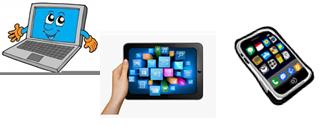 TODAY WE’RE PRACTICING PETS!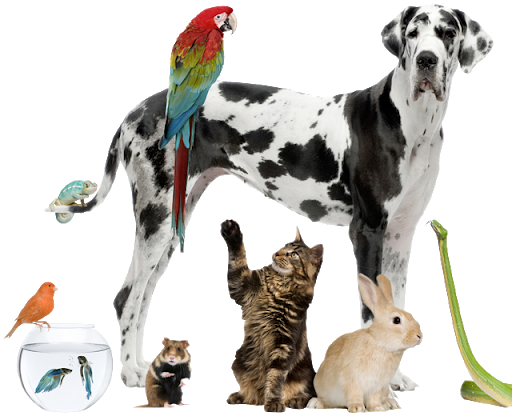 CTRL+CLICK AND WORK ONLINE: 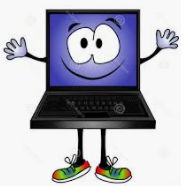 https://forms.gle/vt1qp1Rc1bb31UWcA 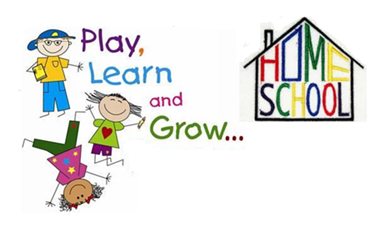 PLEASE PRESS “SUBMIT/SEND” AT THE END OF YOUR ONLINE WORKPOR FAVOR PRESIONAR “ENVIAR” AL FINAL DEL TRABAJO EN LINEA